ПРОТОКОЛзаседания ресурсного методического центрапредметных областей «ИЗО. Музыка. МХК»20 мая 2016 г.                                                                                                            № 5Председатель: Самосюк С.В.Секретарь: Матренина С.Н.Присутствовали: 15 человек Тема заседания:«Повышение квалификации педагогов в условиях реализации ФГОС. Подведение итогов деятельности РМЦ 2015–2016 учебного года»Повестка дняВыступления по теме:СЛУШАЛИ: Кондрахину С.С.:   Светлана Станиславовна рассказала об организации процесса повышения квалификации учителей в условиях непрерывного образования, направлениях развития профессиональной компетентности педагога, целях и задачах современного учителя по повышению своего профессионального мастерства, формах повышения квалификации.
Особое внимание было обращено на такие принципы повышения квалификации, как непрерывность, преемственность, гармоничность, последовательность, всесторонняя поддержка педагогов, стремящихся повысить свой профессиональный и личностный уровень. В развитии профессиональной компетентности учителя были выделены следующие направления: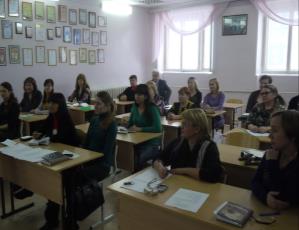 - повышение профессиональной компетентности в процессе получения высшего образования;- развитие профессионального уровня при обучении на краткосрочных и продолжительных по времени курсах;- повышение уровня профессионализма путём самообразования. Формирование творческих устремлений и интересов к новаторской деятельности;- развитие у учителей научно-исследовательских навыков;- установление соответствия учебного процесса требованиям общества и прочее.Повышение педагогической квалификации как основная составляющая часть образовательной системы предполагает не только обновление содержания обучения, но и связано со всеми особенностями учебно-воспитательного процесса. При организации образовательного процесса в современных условиях педагогические работники должны ориентироваться на следующие основополагающие принципы:- принцип гуманизации; - принцип индивидуализации;- принцип дифференциации; - принцип демократизации; - принцип интеграции. Светлана Станиславовна отметила, что повышение квалификации учителей рассматривается как компонент системы непрерывного образования. Но на сегодняшний день система непрерывного повышения квалификации – тема, требующая большого внимания, взаимодействия и усилий педагогов.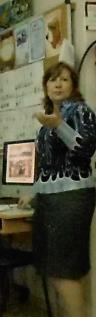 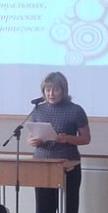 2. СЛУШАЛИ: Самосюк С.В.: Светлана Васильевна рассказала о наиболее значимых событиях в рамках деятельности педагогов, преподающих ИЗО и МХК. Отметила наиболее яркие выступления участников заседаний в течение учебного года, наиболее интересные события, конкурсы, участниками которых являлись педагоги секции. Светлана Васильевна подвела итоги по аттестации педагогов. Была отмечена значимость распространения практического опыта через участие в работе РМЦ.3. СЛУШАЛИ: Блажко О.М.: Ольга Михайловна  также рассказала о наиболее значимых событиях в рамках деятельности педагогов секции «Музыка». Отметила наиболее яркие выступления участников заседаний в течение учебного года, наиболее интересные события, участие в важных для педагогов городских конкурсах, подвела итоги участия в региональных и международных конкурсах. Ольга Михайловна также подвела итоги аттестации педагогов, остановившись на наиболее часто встречающихся проблемах и сложностях. Была отмечена значимость распространения практического опыта педагогов через участие в работе РМЦ. По четвертому вопросу были высказаны мнения по планированию работы РМЦ. Были высказаны предложения о дальнейшей работе в рамках усиления практической направленности мероприятий. Высказаны предложения по усовершенствованию сайта РМЦ. Педагоги предложили расширить взаимодействие педагогов за счет расширения сотрудничества.РЕШЕНИЕ:Продолжить использование возможностей РМЦ в системе организации непрерывного повышения квалификации педагогов предметных областей «Музыка», «ИЗО», «МХК».Продолжить обмен передовым опытом по актуальным вопросам педагогики и методики через практические занятия для педагогов.Создать на сайте РМЦ вкладку «Мастер-классы» с целью размещения соответствующих материалов педагогами, принимающими участие в работе РМЦ.Продолжить проведение конкурсов на сайте РМЦ: «В царстве снега и льда…» и «Золотой Тот».Расширить взаимодействие на базе РМЦ через привлечение к сотрудничеству педагогов детских школ искусств №1, 2, 3.Председатель_____________ С.В. СамосюкСекретарь     ______________ С.Н. Матренина№п/пТема выступленияИсполнитель1.Организация непрерывного повышения квалификации педагогов Кондрахина С.С., куратор РМЦ, МБОУ «СШ № 5»2.Итоги работы секции «ИЗО» в 2015–2016 учебном годуСамосюк С.В., руководитель секции ИЗО, учитель ИЗО, МБОУ «СШ № 10»3.Итоги работы секции «Музыка» в 2015–2016 учебном годуБлажко О.М., руководитель секции «Музыка», учитель музыки, МБОУ «СШ № 14»4.Планирование работы РМЦ на 2016–2017 учебный год. Разное.Совет РМЦ